                                                                                          Dr. Jason Mark Ward									Date/Signature: 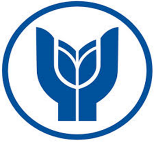 T.C.YAŞAR ÜNİVERSİTESİFaculty of Human and Social SciencesDepartment of English Language and Literature2019-2020 FallENGL 0040: Popular CultureCultural Phenomenon PowerPoint (20%) T.C.YAŞAR ÜNİVERSİTESİFaculty of Human and Social SciencesDepartment of English Language and Literature2019-2020 FallENGL 0040: Popular CultureCultural Phenomenon PowerPoint (20%) Student Name/ Last NameEXPLANATION – 30/100                                                                     Student’s Grade: …/30a 200-word explanation of a cultural phenomenon in your own words.  Do NOT plagiarise!Is the work all the students’ own?Has the word-limit been adhered to?Does the explanation cover the most salient points and avoid minor details?Does the explanation cover the correct material?Is the explanation clear and well written? Does the explanation provide enough exposition for the rest of the PowerPoint discussion?Has the text of the explanation been proofread to avoid errors in grammar, spelling and punctuation?Would the explanation be helpful to a student who is not yet familiar with the material covered?EXPLANATION – 30/100                                                                     Student’s Grade: …/30a 200-word explanation of a cultural phenomenon in your own words.  Do NOT plagiarise!Is the work all the students’ own?Has the word-limit been adhered to?Does the explanation cover the most salient points and avoid minor details?Does the explanation cover the correct material?Is the explanation clear and well written? Does the explanation provide enough exposition for the rest of the PowerPoint discussion?Has the text of the explanation been proofread to avoid errors in grammar, spelling and punctuation?Would the explanation be helpful to a student who is not yet familiar with the material covered?EXAMPLE	 - 20/100                                                                           Student’s Grade: …/20provides some examples to illustrate your phenomenon such as pictures AND YouTube clips of up to five minutes total lengthDo the pictures or clips enhance the explanation of this phenomenon?Are the pictures or clips clear, functional and appropriate?Are the pictures or clips engaging, thought-provoking or useful?Have the pictures or clips been adequately introduced and contextualized?Would the viewing of these pictures or clips be helpful to the students covering this text if they knew nothing else of the material?EXAMPLE	 - 20/100                                                                           Student’s Grade: …/20provides some examples to illustrate your phenomenon such as pictures AND YouTube clips of up to five minutes total lengthDo the pictures or clips enhance the explanation of this phenomenon?Are the pictures or clips clear, functional and appropriate?Are the pictures or clips engaging, thought-provoking or useful?Have the pictures or clips been adequately introduced and contextualized?Would the viewing of these pictures or clips be helpful to the students covering this text if they knew nothing else of the material?DISCUSSION -30/100                                                                           Student’s Grade: …/30Write three discussion questions about your phenomenon with thoughtful answers that are at least four sentences long•	Are the questions based on general points that might be recalled from this presentation?•	Are the questions open for discussion or merely comprehension?•	Are the answers comprehensive, thoughtful and insightful?•	Are the questions creative, thought-provoking or engaging?•	Has the text of the questions and answers been proofread to avoid errors in grammar, spelling and punctuation?•	Would the discussion of the points raised by these questions be helpful to the students covering this text?DISCUSSION -30/100                                                                           Student’s Grade: …/30Write three discussion questions about your phenomenon with thoughtful answers that are at least four sentences long•	Are the questions based on general points that might be recalled from this presentation?•	Are the questions open for discussion or merely comprehension?•	Are the answers comprehensive, thoughtful and insightful?•	Are the questions creative, thought-provoking or engaging?•	Has the text of the questions and answers been proofread to avoid errors in grammar, spelling and punctuation?•	Would the discussion of the points raised by these questions be helpful to the students covering this text?PRESENTATION DELIVERY - 20/100                                              Student’s Grade: …/20                                                             Is the vocal delivery of the PowerPoint clear?Do the presenters appear to share the work evenly?Do the presenters address and respond to the audience?Does the presentation proceed a steady pace with sufficient pauses for the class to engage with the presenters?Are the slides uncluttered and easily readable from the back of the class?Are any images or clips clear or audible and relevant?Does it look like the presenters have spent time on the PowerPoint to make it look presentable?PRESENTATION DELIVERY - 20/100                                              Student’s Grade: …/20                                                             Is the vocal delivery of the PowerPoint clear?Do the presenters appear to share the work evenly?Do the presenters address and respond to the audience?Does the presentation proceed a steady pace with sufficient pauses for the class to engage with the presenters?Are the slides uncluttered and easily readable from the back of the class?Are any images or clips clear or audible and relevant?Does it look like the presenters have spent time on the PowerPoint to make it look presentable?SPECIFIC COMMENTS: SPECIFIC COMMENTS: 